Name of GovernorStatus of GovernorTutshill Governor’s Attendance at Full Governing Board Meetings for 2016 to 2017Tutshill Governor’s Attendance at Full Governing Board Meetings for 2016 to 2017Tutshill Governor’s Attendance at Full Governing Board Meetings for 2016 to 2017Tutshill Governor’s Attendance at Full Governing Board Meetings for 2016 to 2017Tutshill Governor’s Attendance at Full Governing Board Meetings for 2016 to 2017Tutshill Governor’s Attendance at Full Governing Board Meetings for 2016 to 2017    07 Sept 16 G107 Dec 16 G207 Feb 17 G320 Mar 17 G422 May 17 G504 July 17 G6Jennifer LaneHead Teacher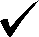 Robin RiordanChair--Marion Evans-Katharine ClarkeVicar David Trehearne-----Marilyn HendersonKaren DursleyNatalie Fryer---Amanda Cooper--Alex Watson--Surraya RoweN/A-